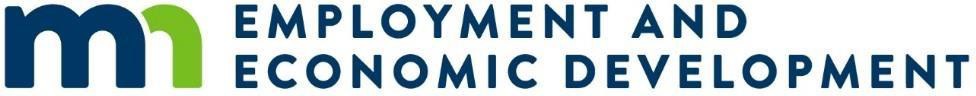 2023 Border-to-Border Program Application Evaluation Report06/30/24MN Department of Employment and Economic DevelopmentOffice of Broadband Development180 E 5th St Suite 1200
St. Paul, MN 55101651-259-7610deed.broadband@state.mn.usOffice of Broadband Development / Minnesota Department of Employment and Economic Development (mn.gov)As required by Minnesota Statute 3.197: This report cost approximately $X,XXX.XX to prepare, including staff time, printing and mailing expenses.Upon request, this material will be made available in an alternative format such as large print, Braille, or audio recording. Printed on recycled paper.Application Evaluation ReportMinn. Stat. §116J.395, subd. 8 requires the Office of Broadband Development to publish an application evaluation report by June 30 of each year. The report is to contain a list of all Border-to-Border Broadband Development Grant applications received during the previous year and, for each application, the results of any quantitative weighting scheme or scoring system used to award the grants or to rank the applications, the grant amount requested, and the grant amount awarded, if any. The report is to be published on theDepartment of Employment and Economic Development’s website and provided to the chairs and ranking minority members of the senate and house committees with primary jurisdiction over broadband. This report covers the projects funded with the FY22-23 appropriation for the Border-to-Border Grant Program.Border-to-Border Application EvaluationThe information below is provided in compliance with Minn. Stat. §116J.395, subd. 8. In addition to the total score as a factor in determining which projects were funded, those projects which were found to be credibly challenged were not funded (Frontier-Chisago County, Frontier-Wright County City of Delano,  Federated REA-Northrup, Meeker-Southside Twp, Spectrum-Charter Lyon, Spectrum-Charter Morrison, Spectrum-Charter Sherburne.). Other factors that may have resulted in a higher scoring project not being funded was the requirement that the grants be awarded to all areas of the state [Minn. Stat. 116J.395, subd. 6.(c)]; another project for the same or overlapping area was funded instead; there was insufficient funding available to award a project so the next smaller project(s) were funded; or a project area became ineligible by a broadband infrastructure award made in overlapping application areas by a federal agency. If our review of a project indicated it included substantially served areas, or substantial areas were credibly challenged, or if the project included areas on tribal lands without evidence of tribal support, the application was not scored and is marked as not applicable.2023 (Round 8) Applications ReceivedScoreAmount RequestedAmount ReceivedAlbanyTel-Stearns253.45$4,750,000$0Arvig-TekstarBattleLake88.80$1,234,369$0Arvig-TekstarCarlos83.75$1,057,165$0Arvig-TekstarDetroitLakes83.78$948,133$0Arvig-TekstarNaytahwaushn/a$249,513$0Arvig-TekstarSherburne90.00$182,576$182,576Arvig-TekstarWright87.13$1,528,912$879,747Arvig-TekstarYellowMedicine76.45$535,654$0Benton-BentonSouth100.79$3,025,530$2,988,275Bevcomm-Faribault&Waseca93.08$4,999,999$0Comcast-Xfinity-CityofNowthen94.16$2,549,413$2,549,413Comcast-Xfinity-WashingtonCounty91.55$4,778,021$2,908,829ECE-IsantiSouth101.10$4,900,000$4,900,000ECE-PineCentral95.75$4,417,745$02023 (Round 8) Applications ReceivedScoreAmount RequestedAmount ReceivedECTC-CrowWing-Cass82.09$3,442,785$0FederatedREA-Northropn/a$198,360$0Frontier-Chisago91.00$784,611$0Frontier-DakotaCounty81.34$394,129$0Frontier-LeSueurCounty81.73$364,000$0Frontier-MartinCounty81.33$238,000$0Frontier-ScottCounty76.19$245,000$0Frontier-WrightCountyCityofClearwater96.95$829,800$829,800Frontier-WrightCountyCityofDelanon/a$403,800$0Gardonville-Buckskin96.20$1,149,358$857,013Gardonville-Carlos96.40$671,409$665,950Hanson-Comfrey86.63$379,891$0Harmonytel-NorthFountainFTTP96.38$2,991,038$2,991,038Harmonytel-RuralPrestonFTTP91.25$1,044,436$1,044,436KMTelcom-ByronSalem89.82$1,931,046$1,931,046Koochiching County97.75$77,300$77,300Meeker-FrenchTwp94.01$1,270,132$1,270,132Meeker-HarrisonTownship94.20$539,746$533,959Meeker-SouthsideTwpn/a$716,652$0Midco-MayTownship100.62$1,580,300$1,580,300Midco-RuralIndependence96.26$1,519,500$1,519,500Nuvera-HutchinsonS86.98$1,277,614$0Nuvera-SearlesFTTP86.83$854,379$0Nuvera-SleepyW86.95$1,041,950$0OtterTail-XBattleLake90.01$2,331,792$2,331,792Runestone-StearnsCountyW103.10$4,800,000$4,800,000SCI-AitkinCounty89.20$794,822$794,822SCI-CarltonCounty87.07$1,271,835$1,271,835SCI-FineLakesTwp84.13$306,000$0SCI-PineCounty86.93$1,849,772$0Spectrum-CharterBlueEarth74.76$3,647,733$0Spectrum-CharterCass58.08$2,805,456$0Spectrum-CharterCrowWing60.31$2,103,819$0Spectrum-CharterDakota53.83$423,278$0Spectrum-CharterDouglas60.69$1,278,944$0Spectrum-CharterKandiyohi176.54$3,304,818$0Spectrum-CharterLyonn/a$496,827$0Spectrum-Charter-Morrisonn/a$2,024,666$0Spectrum-CharterMower78.60$460,256$0Spectrum-CharterOlmsted73.31$1,492,887$02023 (Round 8) Applications ReceivedScoreAmount RequestedAmount ReceivedSpectrum-CharterSherburnen/a$1,199,744$0Spectrum-CharterWright81.93$3,376,882$0TDS-ArvigTel93.60$4,900,393$0TDS-Mid-StateTelProject86.83$4,829,228$0Treehouse-MorseTwpWhiteIron56.90$41,000$0WCTA-SWCassCounty92.92$1,717,681$0